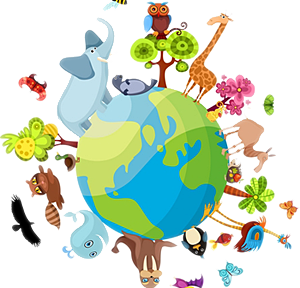 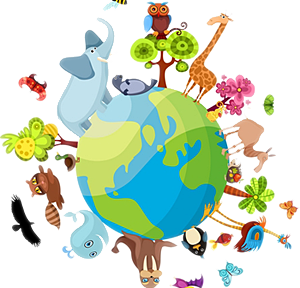 MathsTo know and use all number bonds to 10 recognise and know the value of different denominations of coins and notesThrough grouping and sharing small quantities, pupils begin to understand: multiplication and division; doubling numbers and quantities; and finding simple fractions of objects, numbers and quantities. They make connections between arrays, number patterns, and counting in twos, fives and tens.solve one-step problems involving multiplication and division, by calculating the answer using concrete objects, pictorial representations and arrays with the support of the teacher.recognise and use language relating to dates, including days of the week, weeks, months and years	